                                                                                Asmens duomenų tvarkymo                                                                                 UAB „Utenos regiono atliekų tvarkymo centras“                                                                                 Taisyklių 3 priedas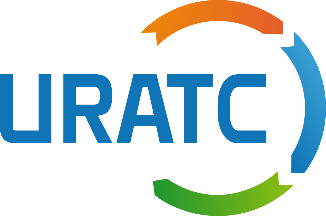 UAB „UTENOS REGIONO ATLIEKŲ TVARKYMO CENTRAS“Uždaroji akcinė bendrovė, J. Basanavičiaus g. 59,  28241 Utena Tel. (8 389) 50 440, Faks. (8 389) 70025. El. p. info@uratc.lt, www.uratc.lt Duomenys kaupiami ir saugomi Juridinių asmenų registre, kodas 3000 83878  SUTIKIMAS DĖL ASMENS DUOMENŲ TVARKYMO Aš,_______________________________________________________, sutinku, kad UAB „ Utenos (vardas, pavardė)regiono atliekų tvarkymo centras“  mano vardą, pavardę, asmens kodą ir gyvenamosios vietos adresą tvarkytų tik atliekų tvarkymo apskaitos tikslams įgyvendinti.Leidžiu naudotis savo asmens duomenimis ir juos įtraukti į Administratoriaus tvarkomą Registrą.Esu informuotas (-a), kad mano asmens duomenys tretiesiems asmenims gali būti teikiami tik Lietuvos Respublikos įstatymų nustatyta tvarka.____________________________________________________________                _____________(vardas, pavardė)                                                  (parašas)                                                    (data)